PÓŁKOLONIA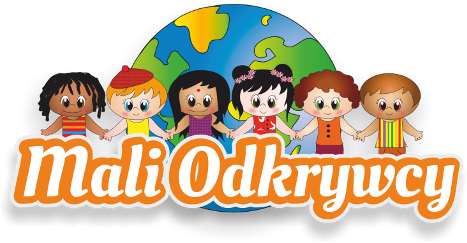 SZKOŁA PODSTAWOWA W SNOWIDZY,SZKOŁA PODSTAWOWA W TARGOSZYNIEORAZ  GMINNY OŚRODEK POMOCY SPOŁECZNEJ W MŚCIWOJOWIESERDECZNIE ZAPRASZAJĄ DZIECI W WIEKU SZKOLNYM Z TERENU GMINYNA PÓŁKOLONIĘ POD HASŁEM„WAKACJE ODKRYWCÓW”ORGANIZOWANĄW TERMINIE 25.06 – 06.07.2018r. W SNOWIDZY I MARCINOWICACH.KARTY ZGŁOSZENIA MOŻNA OTRZYMAĆW SEKRETARIACIE SZKOŁY PODSTAWOWEJ W SNOWIDZY ORAZ W SEKRETARIACIE SZKOŁY PODSTAWOWEJ W TARGOSZYNIE. WPISOWE: 60 ZŁ.NIEODPŁATNE OBIADY OTRZYMAJĄ 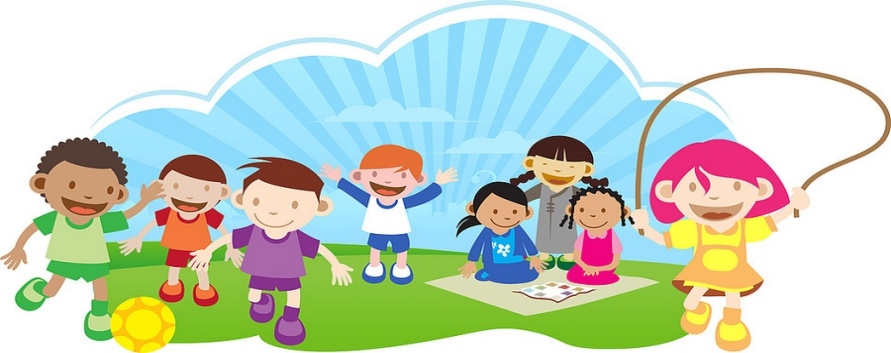 DZIECI Z RODZIN, KTÓRE KORZYSTAJĄ Z POMOCY GOPS-u!DECYDUJE KOLEJNOŚĆ ZGŁOSZEŃ!